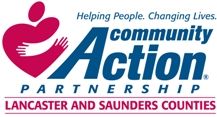 Community Action Partnership of Lancaster and Saunders Counties is a private,not-for-profit organization with the belief that extraordinary employees have the power to positively transform lives and communities. We value people who are passionate, ethical,and dedicated to empowering those living in poverty to reach economic stability.The Gathering Place Operations Coordinator On-CallLocated at 1448 E Street in Lincoln, The Gathering Place serves free evening meals to homeless and near-homeless individuals and families living in our community.  Meals are served Monday through Friday.The Operations Coordinator On-Call position is an on call position with varying hours. Key responsibilities include:Oversee the meal serving operations of The Gathering Place in absence of the Manager or Coordinator.Plan and coordinate food preparation, meal service and production to ensure consistent standards of high quality in all aspects of food handling.Clean and sanitize kitchen utensils, equipment and food preparation areas.Receive and verify deliveries, maintaining proper storage conditions.Supervise volunteers providing services during meal times.Training in food preparation and experience working with diverse populations is preferred. Must be able to use a variety of kitchen utensils and equipment. Strong verbal and written proficiency of the English language is required. Must have or be able to obtain a Level II Food Handler’s Permit.You will find complete job listing and details at the following websites:Communityactionatwork.orgCareerlink.comNetworks.nebraska.govFor information regarding benefits please contact Human Resources at  402-875-9315 or mandrews@communityactionatwork.orgResumes should be sent to mandrews@communityactionatwork.orgCommunity Action Partnership of Lancaster and Saunders Counties is an equal opportunity employer and does not discriminate on the basis of race, color, religion, national origin, marital status, veteran status, political affiliation, sexual orientation or gender identity, disability, sex, age or any other status protected by state or federal law.